2017 TOUR OF HOMES™ REGISTRATION 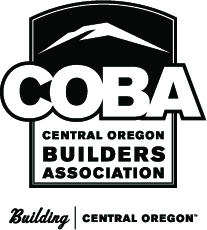 July 14, 15, & 16 and 22-24, 2016Builder Member Company _________________________________________________________________________Builder _______________________________________________________________ CCB _________________________Contact Person ______________________________________________________________________________________Company Address __________________________________________________________________________________Phone _________________________________________ Fax _________________________________________________Builder Cell Phone Number ________________________________________________________________________Email(s) For Proofs _________________________________________________________________________________Builder Website for the Official Guide _____________________________________________________________Entry Address ____________________________________________ City ________________Subdivision/Project Name ______________________________________ Lot # ____________ Building Permit # ________ Sale Price (including lot and all features as built) $___________ Square Footage _________ Bedrooms ___________ Bath ____________Include Copy of Building Permit Receipt with Registration FormIs the home pre-sold?       Yes      No   Enter sale price for judging purposes only $___________ If home is “sold” in the Tour Guide, it will need a Home Owner Agreement (attached in this packet)Are you entering as a Green Builder?         Yes                   NoIf yes, please complete the Green Building Award Entry Form (attached in this packet) Decorating	     Fully Furnished      Partially Furnished  	  UnfurnishedFurnishings recommended but not mandatoryIf you were in the 2015 Tour of Homes™, would you like to use the same Builder Profile and/or Builder Photo?                Yes                          NoAll of the fields above must be complete to validate agreementRETURN APPLICATION, CONTRACT, AND ENTRY FEE BY April 21, 2017Central Oregon Builders Association (COBA)1051 NE 4th Street Bend, Oregon 97701Phone: 541.389.1058        Fax: 541.389.1545         Email: nicolem@coba.orgBuilder InformationTour Home InformationFinal Details 